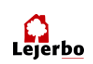 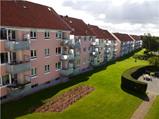  Referat af bestyrelses møde d. 21. november 2019 Lejerbo afd. 004-0 Møllebakken		Hillerød d. 14-11-2019Formand. 		 Henning Thelin	HTMedlem.  		 Marianne Kehler	MKMedlem.		         	 Lene Bendtsen	LBSuppleant.		 Julie Stocklund	JS	FraværSuppleant. 		 Aage Schultz	AaSLokalinspektør.		 Morten Pedersen	MP      Referat af møde d. 21-11-2019 kl. 16:00Mødet afholdes på lokalinspektørens kontorDagsordenPKT. 0  	Godkende referat fra sidste møde HT	Referat godkendtPKT. 1	Opfølgning af to do liste HT	To do liste revideret.PKT. 2	Gårdmænd på Møllebakken, fordelings nøgle HT	Ny fordelings nøgle med årshjul fremlægges inden afdelingsmødePKT. 3	Orientering ved lokalinspektøren. MP	Etableringspris for p-plads og plan fremlægges på afdelingsmødet.	Opgange males i løbet af vinteren, første 4 opgange bliver nr. 21-23-25-27.	Vi indhenter en pris på rotte spærrer i kloarkerne, så rotterne ikke kommer ind i Møllebakkens kloaker.PKT. 4	Økonomi ved lokalinspektøren MP	Budget møde d. 7. januar 2020PKT. 5	To Do Liste	 Vedr. afd. 004-0 MøllebakkenVolumen i molokker.MP har regnet på volumen og kommet frem til at der mangler ca. 2 kubikmeter i rest affald, MP ser på om vi kan ændre noget på de nuværende molokker eller om vi skal havde en molok mere til rest affald.Skrivelse til tørrerum/vaskerier.Navne på postkasser og brevsprækker dørklokker fornyes. Navne plade oversigt nedtages før maling af opgangene. Holder øje med hærværk af cykler.Plads til haveaffald. Afventer udfald af parkerings forslag.Molokker vaskes hver 14. dag. PKT. 6	Nyt bestyrelsesmøde, dato aftales	D. 16. januar 2020 kl.16:00PKT. 7	EventueltMed Venlig HilsenHenning ThelinFormand afd. 004-0 Møllebakken.